Standards-Referenced Grading BasicsThe teacher designs instructional activities and assessments that grow and measure a student’s skills in the elements identified on our topic scales. Each scale features many such skills and knowledges, also called learning targets. These are noted on the scale below with letters (A, B, C) and occur at Levels 2 and 3 of the scale. In the grade book, a specific learning activity could be marked as being 3A, meaning that the task measured the A item at Level 3.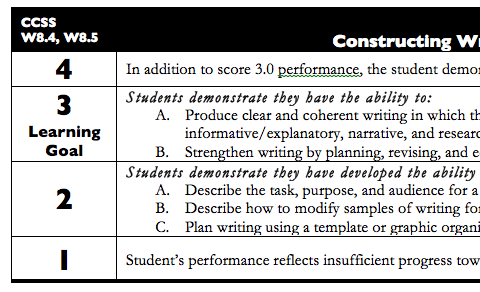 When the time comes to identify the Topic Score for a topic, the teacher looks at all of the pieces of the Body of Evidence for that topic. The table to the right describes what Topic Score a student receives based on what the Body of Evidence shows. The scores listed on this table are the only valid scores that may be entered into the Topic Score assignment in a grade book.DMPS Grading Resources: grading.dmschools.orgPsychologyPsychology1 semester – .5 credit 		East, Hoover, Lincoln, North and RooseveltThis course is designed to provide students with a basic understanding of human behavior and social relationships.  The purpose is to create an awareness of the uniqueness of the individual and help students apply psychological principles to the solution of personal problems.  Psychology will help students identify personal needs, values, and goals to assist them as they make career choices and family decisions.  This course will also provide students with an understanding of the learning process and an appreciation of psychology as a field of knowledge based on scientific methods of research. The course is composed of the following instructional units: history and methods of psychology, the biology of psychology, cognitive psychology, human development, social psychology, and variations (psychological disorders and treatments). Link to Course Resources: http://socialstudies.dmschools.org/electives.htmlEvidence shows the student can...Topic ScoreDemonstrate all learning targets from Level 2, Level 3, and Level 44.0Demonstrate all learning targets from Level 2 and Level 3 with partial success at Level 43.5Demonstrate all learning targets from Level 2 and Level 33.0Demonstrate all Level 2 learning targets and some of the Level 3 learning targets2.5Demonstrate all learning targets from Level 2 but none of the learning targets from Level 32.0Demonstrate some of the Level 2 learning targets and none of the Level 3 learning targets1.5Demonstrate none of the learning targets from Level 2 or Level 31.0Produce no evidence appropriate to the learning targets at any level0*Students who demonstrate success at Level 3 learning targets but not Level 2 learning targets are the students for whom additional investigation and multiple opportunities are most vital.*Students who demonstrate success at Level 3 learning targets but not Level 2 learning targets are the students for whom additional investigation and multiple opportunities are most vital.ScalesUnit 1: History and ResearchUnit 1: History and ResearchWhat makes psychology a science?   4 weeks (10 blocks)        What makes psychology a science?   4 weeks (10 blocks)        Enduring UnderstandingsSuggested Texts and ResourcesStudents will explore the history of psychology as a social science, different approaches, and research methods in the field. Students are introduced to the diverse and rapidly changing field of psychology. Many high school students consider a career in psychology, but few know of the wide variety of options available to them. This unit provides options to explore the many subfields in psychology and information about the different settings in which psychologists work. The origins of the field are examined helping students develop an understanding of contemporary perspectives in the field. Students explore research methods in the field. They examine how psychologists know what they know – by asking questions and then conducting research to find answers. History of Psychology-W. Wundt, S. Freud, W. James, J. WatsonApproaches-structuralism, functionalism, behaviorism, humanismMethods-scientific process, independent v. dependent variables, survey method, naturalistic observation, interviews, the case study method, psychological tests, longitudinal & cross-sectional Thinking about PsychologyModules 1, 2, 3, 4, and 5Evidence of LearningCommon Formative AssessmentAssess a celebrity from one of the six psychological perspectivesAnalyze a ground-breaking psych experiment http://www.usefulcharts.com/psychology/famous-psychology-experiments.htmlDevelop a hypothesis applying to human behavior and design an experimentScientific method overview http://www.youtube.com/watch?v=JA3yhdNXiFMUnit 2: Cognition and LearningUnit 2: Cognition and LearningHow does thinking and learning affect human behavior?  4 weeks (10 blocks)How does thinking and learning affect human behavior?  4 weeks (10 blocks)Enduring UnderstandingsSuggested Texts and ResourcesMany psychologists believe that to truly understand human behavior, one must have an understanding of the biological processes that underlie our actions. While this viewpoint has increasingly dominated the field, students sometimes miss this important connection. This unit also helps students understand how biological processes shape behaviors. Students learn about the internal workings of the brain and how our bodies adapt to the environment. Students explore how our thinking, learning, and remembering play a role in our lives. This unit covers classical conditioning, operant conditioning, observational learning, as well as how we process information, memory, and consciousness. Thinking about PsychologyModules 19, 20, 21, 22, 23, 24, 27, and 28
Classical Conditioninghttp://www.youtube.com/watch?v=HfTTm-rgFFIOperant Conditioning Big Bang Theoryhttp://www.youtube.com/watch?v=euINCrDbbD4Elizabeth Loftushttp://www.youtube.com/watch?v=PQr_IJvYzbAAPA Book for Demonstrations Volume 1 – Memory/Cognition Unithttp://www.apa.org/pubs/books/4311011.aspxUnit 3: Lifespan Development Unit 3: Lifespan Development How do humans develop over the lifespan?    4 weeks (10 blocks)      How do humans develop over the lifespan?    4 weeks (10 blocks)      Enduring UnderstandingsSuggested Texts and ResourcesHistorically, psychologists focused on understanding the milestones in childhood development. Adult development was virtually ignored. In recent decades, psychologists have expanded their interest in development beyond childhood to the entire human lifespan. In this unit, students are exposed to the physiological and environmental influences on development from conception to death. Lifespan Development-prenatal-childhood-adolescence-adulthoodThinking about PsychologyModules 14, 15, 16, 17, and 18Piaget Deductive Reasoning Stage 4 (et al)http://www.youtube.com/watch?v=zjJdcXA1KH8&feature=BFa&list=UUUK6sfuTuXN_SRsJUp2-jKwUnit 4: Disorders and TreatmentsUnit 4: Disorders and TreatmentsWhy is everyone else so strange?    4 weeks (10 blocks) Why is everyone else so strange?    4 weeks (10 blocks) Enduring UnderstandingsSuggested Texts and ResourcesStudents are often interested in learning more about themselves and their relationships to others. This unit has an intrinsic appeal to high school students. There is an exploration of the symptoms and possible causes of abnormal behavior patterns. Student are presented with various methods of treatment for psychological disorders. Types -mood disorders, anxiety disorders, somatoform disorders, schizophrenia, dissociative disorders, personality disordersDiathesis Stress and Bio-Psy-Social (i.e. PB & J experiment)Treatments-cognitive, behavioral, humanist, biological, psychoanalyticThinking about PsychologyModules 29, 30, 31, 32, and 33Activities: Defense mechanisms from popular movies/literatureCreate your own projective tests.Phobias case studyDepression inventory